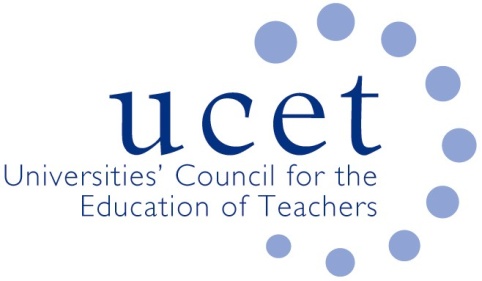 UCET ANNUAL CONFERENCE Tuesday 5th - Wednesday 6th November 2019Tuesday 5th NovemberTuesday 5th NovemberTuesday 5th NovemberTuesday 5th NovemberTuesday 5th November9:00 – 11:009:00 – 11:00ARRIVAL and REGISTRATIONARRIVAL and REGISTRATIONARRIVAL and REGISTRATION11:00 – 11:1011:00 – 11:10PLENARY: Welcome and Introduction – Sean Cavan, UCET ChairPLENARY: Welcome and Introduction – Sean Cavan, UCET ChairBallroom11:10 – 11:5511:10 – 11:55KEYNOTE ADDRESS – Mary Bousted, Joint General Secretary, National Education UnionKEYNOTE ADDRESS – Mary Bousted, Joint General Secretary, National Education UnionBallroom12:00 – 13:1512:00 – 13:15LUNCHLUNCHLUNCH13:15 – 14:0013:15 – 14:00KEYNOTE ADDRESS –Trevor Mutton (University of Oxford and UCET Vice-Chair): When should new teachers begin to ask critical questions?KEYNOTE ADDRESS –Trevor Mutton (University of Oxford and UCET Vice-Chair): When should new teachers begin to ask critical questions?Ballroom14:05 – 15:0514:05 – 15:05SESSION BLOCK ASESSION BLOCK ASESSION BLOCK AA1Paul Driver, Nicola Walshe & Tara Jakes (Anglia Ruskin): 360 degree videos and their use in teaching and TEPaul Driver, Nicola Walshe & Tara Jakes (Anglia Ruskin): 360 degree videos and their use in teaching and TEBlenheimBlenheimA2Sarah Fisher & colleagues (DfE): Towards a new ITE applications system for EnglandSarah Fisher & colleagues (DfE): Towards a new ITE applications system for EnglandBallroomBallroomA3Rachel Lofthouse (Leeds Becket): CollectivED; Re-imagining a university research centre to put practice at the centre - approaches, challenges and collaborationRachel Lofthouse (Leeds Becket): CollectivED; Re-imagining a university research centre to put practice at the centre - approaches, challenges and collaborationSeymourSeymourA4Trevor Mutton (Oxford) and Intellectual Base of Teacher Education Group: Values, principles and the new UCET strategy: a trip down the river AvonTrevor Mutton (Oxford) and Intellectual Base of Teacher Education Group: Values, principles and the new UCET strategy: a trip down the river AvonBoatBoatA5Kath Norris (Cumbria): Mentor qualifications at CumbriaKath Norris (Cumbria): Mentor qualifications at CumbriaPackwoodPackwoodA6Alison Morgan (Warwick): How to embed critical literacy within the secondary school curriculum/PGCE studentsAlison Morgan (Warwick): How to embed critical literacy within the secondary school curriculum/PGCE studentsCharlcoteCharlcoteA7Lisa Murtagh & colleagues (Manchester): A framework for mentors Lisa Murtagh & colleagues (Manchester): A framework for mentors HidcoteHidcoteA8Louise Whitfield & Richard Day (York St John): Developing new approaches for recruitment and interview into ITE and support post-ITELouise Whitfield & Richard Day (York St John): Developing new approaches for recruitment and interview into ITE and support post-ITEWarwickWarwickA9Stuart Mitchell (BCU): FE ITE developments/changes since incorporation and the impact (or otherwise) these have had on the everyday practice of teacher educatorsStuart Mitchell (BCU): FE ITE developments/changes since incorporation and the impact (or otherwise) these have had on the everyday practice of teacher educatorsSyndicate 2Syndicate 2A10Elizabeth White (Herts): Using stories to deepen the learning of teacher education in ITE partnershipsElizabeth White (Herts): Using stories to deepen the learning of teacher education in ITE partnershipsSyndicate 1Syndicate 1A11Sally Davies, Bryony Black and Alison Grasmeder (Sheffield): Enriching school experience locally and in India to develop a flexible and long-lasting teacher identitySally Davies, Bryony Black and Alison Grasmeder (Sheffield): Enriching school experience locally and in India to develop a flexible and long-lasting teacher identityBancroftBancroftA12Jonty Leese (Warwick): All for one, and OneNote for all – developing a culture for online assessmentJonty Leese (Warwick): All for one, and OneNote for all – developing a culture for online assessmentBoardroomBoardroom15:05 – 15:3515:05 – 15:35TEA/COFFEETEA/COFFEETEA/COFFEE15:40 – 16:2515:40 – 16:25KEYNOTE ADDRESS – John Furlong (advisor on teacher education to the Welsh Government) & school colleagues: teacher education in Wales; a reform journeyBallroomBallroom16:30 – 17:3016:30 – 17:30SESSION BLOCK B: SPECIAL RESEARCH STRANDSESSION BLOCK B: SPECIAL RESEARCH STRANDSESSION BLOCK B: SPECIAL RESEARCH STRANDB1Security, risk & citizenshipLee Jerome (Middlesex): Prevent & citizenship Hazel Bryan (Huddersfield): Enacting counter terrorism policy: how schools in England are responding to the requirement to prevent radicalisation and extremismSecurity, risk & citizenshipLee Jerome (Middlesex): Prevent & citizenship Hazel Bryan (Huddersfield): Enacting counter terrorism policy: how schools in England are responding to the requirement to prevent radicalisation and extremismPackwoodPackwoodB2Forced migration and education & working with newly arrived young people and familiesJoanna McIntyre (Nottingham): Refugee education in resettlement contextsHeather Smith (Newcastle): Trans-languaging work with Roma families Forced migration and education & working with newly arrived young people and familiesJoanna McIntyre (Nottingham): Refugee education in resettlement contextsHeather Smith (Newcastle): Trans-languaging work with Roma families Syndicate 1Syndicate 1B2bScott Imig & Maura Sellars (Newcastle, AU): Developing a collaborative school leader network to support students of refugee backgroundsAlex Kendall, Louise Wheatcroft and Mary-Rose Puttick (BCU): Lessons from the Open School Doors project.Scott Imig & Maura Sellars (Newcastle, AU): Developing a collaborative school leader network to support students of refugee backgroundsAlex Kendall, Louise Wheatcroft and Mary-Rose Puttick (BCU): Lessons from the Open School Doors project.BallroomBallroomB3Pupil readiness versus school readiness Jim Pugh, Gillian Forrester, Jane Rowley & Ruth Hudson-Gill (Staffordshire University): Understanding the world: an exploration of effective practice and provision in early years settingsPupil readiness versus school readiness Jim Pugh, Gillian Forrester, Jane Rowley & Ruth Hudson-Gill (Staffordshire University): Understanding the world: an exploration of effective practice and provision in early years settingsCharlcoteCharlcoteB4Education ‘post-truth’Matthew Clarke (Yorks St. John): Evidence-based policy or policy-based evidence? The power of negative thinking in a post-truth era Rosemary Ridgeway (Durham): What do learners (and teachers) need to know and do to engage with a 'post truth' world? A brief report on the PCS project and some provocations to exploreEducation ‘post-truth’Matthew Clarke (Yorks St. John): Evidence-based policy or policy-based evidence? The power of negative thinking in a post-truth era Rosemary Ridgeway (Durham): What do learners (and teachers) need to know and do to engage with a 'post truth' world? A brief report on the PCS project and some provocations to exploreHidcoteHidcoteB5Why we still need to talk about race, class, gender & sexualitySarah Telfer (Bolton): Diversity and achievement in Initial Teacher Education: an investigation into differential trainee outcomes in terms of ethnicity, gender and socio-economic background Des Hewitt (Warwick): Gender and teacher education: the role of self-esteem and self-concept in ITE (Ruth Arundell). In praise of praise (Amhan Kaur): trainee and teacher educator perspectiveWhy we still need to talk about race, class, gender & sexualitySarah Telfer (Bolton): Diversity and achievement in Initial Teacher Education: an investigation into differential trainee outcomes in terms of ethnicity, gender and socio-economic background Des Hewitt (Warwick): Gender and teacher education: the role of self-esteem and self-concept in ITE (Ruth Arundell). In praise of praise (Amhan Kaur): trainee and teacher educator perspectiveSeymourSeymourB6Helen Bowhay (Nottingham): Experiences of ITE students with learning differencesHelen Bowhay (Nottingham): Experiences of ITE students with learning differencesWarwickWarwickB7Linda la Velle (Bath Spa): How to get published; moving to 3* research outputsLinda la Velle (Bath Spa): How to get published; moving to 3* research outputsBlenheimBlenheim19:30 – 20:0019:30 – 20:00DRINKS RECEPTION, sponsored by ONVU learningDRINKS RECEPTION, sponsored by ONVU learningDRINKS RECEPTION, sponsored by ONVU learning20:00 – 21:3020:00 – 21:30DINNER, followed by Dusty Springfield tributeDINNER, followed by Dusty Springfield tributeDINNER, followed by Dusty Springfield tributeWednesday, 6th NovemberWednesday, 6th NovemberWednesday, 6th NovemberWednesday, 6th NovemberFrom 6:30From 6:30BREAKFASTBREAKFAST10:00 – 10:4510:00 – 10:45KEYNOTE ADDRESS – Moyra Boland (Glasgow): The reformation of career pathways and professional development for teachers in ScotlandBallroom10:45 – 11:1510:45 – 11:15TEA/COFFEETEA/COFFEE11:15 – 12:1511:15 – 12:15SESSION BLOCK CSESSION BLOCK CC1UCET travel scholarship award winners: Martin Hagan (St. Mary’s University College, Belfast);  Rachel Lofthouse (Leeds Becket); and Shaun Thompson (Bishop Grosseteste)UCET travel scholarship award winners: Martin Hagan (St. Mary’s University College, Belfast);  Rachel Lofthouse (Leeds Becket); and Shaun Thompson (Bishop Grosseteste)Syndicate 1C2Liz Birchinal (Manchester): Stress, anxiety and mindfulness in student teachersLiz Birchinal (Manchester): Stress, anxiety and mindfulness in student teachersBancroftC3Liz Taylor and John Blake (Now Teach): The work of Now Teach in supporting experienced career changers into ITE in partnership with ITE providersLiz Taylor and John Blake (Now Teach): The work of Now Teach in supporting experienced career changers into ITE in partnership with ITE providersBoardroomC4Kirsti Lord (Association of Colleges): AOC perceptions of teaching qualificationsKirsti Lord (Association of Colleges): AOC perceptions of teaching qualificationsSyndicate 2C5David Darwent and Amy Musgrove (SHU): Academic feedback and performance of students in HE Institutions: who is in control, and how does our feedback impact on students?David Darwent and Amy Musgrove (SHU): Academic feedback and performance of students in HE Institutions: who is in control, and how does our feedback impact on students?WarwickC6Jim Crawley (Bath Spa): Research informed, me?: An analysis of research on PCET since 2010Jim Crawley (Bath Spa): Research informed, me?: An analysis of research on PCET since 2010BlenheimC7Margaret Mullholland (ASCL) & Julie Greer (Cherbourg School): SEND specialisms in teacher educationMargaret Mullholland (ASCL) & Julie Greer (Cherbourg School): SEND specialisms in teacher educationBallroomC8Deb Eldridge (Western Governors): Disrupting teacher preparation in the US: how, why, and impactDeb Eldridge (Western Governors): Disrupting teacher preparation in the US: how, why, and impactCharlcoteC9Louise Atkins (Greenwich): Best practice on mentoringLouise Atkins (Greenwich): Best practice on mentoringPackwoodC10Pat Black (Bath Spa) and Bea Noble-Rogers (Teacher Education Solutions Ltd.):  ITT 2020: Oh brave new world! building an ITT curriculumPat Black (Bath Spa) and Bea Noble-Rogers (Teacher Education Solutions Ltd.):  ITT 2020: Oh brave new world! building an ITT curriculumSeymourC11Linda la Velle (Plymouth) and Alex Kendall (BCU): Drafting institutional case studies in the context of the UCET Building Research Informed Teacher Education Communities and examples of building research informed teacher education communities: facilitated writing sessionLinda la Velle (Plymouth) and Alex Kendall (BCU): Drafting institutional case studies in the context of the UCET Building Research Informed Teacher Education Communities and examples of building research informed teacher education communities: facilitated writing sessionBoat12:15 – 13:3012:15 – 13:30LUNCHLUNCH13:30 - 14:1513:30 - 14:15KEYNOTE ADDRESS – Julie Greer (Cherbourg School, & UCET SRG Chair) & Caroline Daly (UCL, IoE): Ethical or imperative? training teachers to take responsibility for a Professionally Acceptable Workload, within a paradigm of emotional capitalBallroom14:20 - 15:2014:20 - 15:20SESSION BLOCK DSESSION BLOCK DD1Eric Daniel Ananga (UEW, Ghana), Akwasi Addae-Boahene (Ministry of Education, Ghana), Eric Nyarko-Simpson (Cape Coast), Marjorie Tackie, Bea Noble Rogers (Teacher Education Solutions): Harnessing political will and national endorsement for teacher education reform and access to high-quality education for all: successes in reforming the teacher education system in GhanaEric Daniel Ananga (UEW, Ghana), Akwasi Addae-Boahene (Ministry of Education, Ghana), Eric Nyarko-Simpson (Cape Coast), Marjorie Tackie, Bea Noble Rogers (Teacher Education Solutions): Harnessing political will and national endorsement for teacher education reform and access to high-quality education for all: successes in reforming the teacher education system in GhanaPackwoodD2Sam Twiselton (SHU) and James Noble-Rogers (UCET): The development of the new ITE content frameworkSam Twiselton (SHU) and James Noble-Rogers (UCET): The development of the new ITE content frameworkBallroomD3Aimee Quickfall (Bishop Grosseteste): Well-being and workload research in the UK, Denmark & FinlandAimee Quickfall (Bishop Grosseteste): Well-being and workload research in the UK, Denmark & FinlandSyndicate 1D4Ruth Hudson-Gill (Staffordshire): Childhood bereavement and the education of children aged 0-7Ruth Hudson-Gill (Staffordshire): Childhood bereavement and the education of children aged 0-7Syndicate 2D5David Imig (UMD, USA): Transforming the professional degree in education in the United StatesDavid Imig (UMD, USA): Transforming the professional degree in education in the United StatesHidcoteD6Lizana Oberholzer (UEL): Empowering mentors and coaches through the use of development modelsLizana Oberholzer (UEL): Empowering mentors and coaches through the use of development modelsBlenheimD7Keither Parker & Jenny Carpenter (York St. John): Developing partnerships: mentoring and CPDKeither Parker & Jenny Carpenter (York St. John): Developing partnerships: mentoring and CPDWarwickD8Pete Grady (DfE) and Howard Pilot, (Education & Training Foundation): Future proofing FE ITEPete Grady (DfE) and Howard Pilot, (Education & Training Foundation): Future proofing FE ITESeymourD9Helen Sutherland (Kingston): Inspection framework for the foundation stageHelen Sutherland (Kingston): Inspection framework for the foundation stageCharlcoteD10Steve Jones (CLEAPSS): What should I say about safety or how I learned to stop worrying and love risk assessmentSteve Jones (CLEAPSS): What should I say about safety or how I learned to stop worrying and love risk assessmentHattonD11Linda Whitworth (Middlesex): On-line resources to assist with the teaching of primary religious educationLinda Whitworth (Middlesex): On-line resources to assist with the teaching of primary religious educationBancroftD12Sean Warren (ONVU learning): Remote teacher coachingSean Warren (ONVU learning): Remote teacher coachingBoardroom15:20TEA/COFFEE to take awayTEA/COFFEE to take awayTEA/COFFEE to take away